Prihláška do DELPHINUS CAMP 2020Meno a priezvisko účastníka .........................................................................................Dátum narodenia: .....................................................................Adresa trvalého bydliska................................................................................................Rodné číslo:................................................................Zdravotná poisťovňa  ...............................................................Meno a priezvisko zákonného zástupcu.........................................................................Telefón................................................E-mail...................................................Na tento email Vám budú neskôr zaslané dodatočné informácie. Preto venujte pozornosť aby bol správne a čitateľne napísaný. Dieťa má alergiu na:.......................................................................................................Dieťa berie pravidelne tieto lieky (uveďte aké a kedy) ........................................................................................................................................Dieťa má potravinovú intoleranciu: napr. lepok, laktóza, mäso...........................................................................................................................................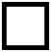 Mám záujem o autobusovú dopravu       (autobus bude zabezpečený len v prípade vyššieho záujmu nad 13detí, príplatok cca24€)Veľkosť trička          140      152       S/158       M       L                  Už som bol  5 a viac dní bez rodičov Prehlásenie rodiča:	Týmto prehlasujem, že sú mi známe dispozície letného tábora, že sú v tejto prihláške uvedené pravdivé informácie týkajúce sa zdravotného stavu dieťaťa a že prípadné zmeny zdravotného stavu zisteného po odovzdaní tejto prihlášky oznámim pred zahájením tábora. Súhlasím s prípadným zverejnením video dokumentácie a fotografií z tábora. Ďalej sa týmto zaväzujem nahradiť všetky škody na majetku prevádzkara pobytu, prípadne na majetku účastníka tábora, ktoré dieťa úmyselne spôsobí.Dňa	                                   Podpis rodiča /zákonného zástupcaPOPLATOK 160€ JE POTREBNÉ UHRADIŤ PRI ODOVZDANÍ PRIHLÁŠKY (pani G. Vevurkovej) DO 03.07.2020